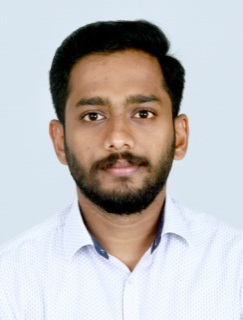 ARUN Email: arun-397726@gulfjobseeker.com HIGHLIGHTSStrong, creative problem solver who thinks abstractly andcritically.Strategic-minded with intense focus on customer needs and strong analytical, time and project managementskills.Experienced in Building Design and operationaldepartment.Team player with excellent leadership, communication, and interpersonalskills.Passionate and hardworking with strong work ethic and ability to multi-task, prioritize andmanage.Efficiently completed B tech degree in CivilEngineering.Well versed with Auto cad, MS excel, MS word,PDF.EXPERIENCEProjectEngineer                                                                                             November 2013 –January 2020Lead team in a fast-paced, high-intensity work environment where multitasking are essential forsuccess.Drawing study and Planning of Execution in various projects.Executing effective estimation of Projects. Conducts regular Supervision in the construction and site measurements.Preparation and regular submission of Projects.In each project gives much importance to the quality of work.Executes Billing and issuing of payments.Conducts regular meetings weekly on safety awareness and safeoperations.Present analyses and recommendations to leadership team and departmentheads.EDUCATION/QUALIFICATIONBachelor of Technology inCivilEngineeringGraduation Date: May 2013 Satya Sai Group of Institution, CSJM University, Kanpur.Master Diploma in Building Design(AutoCAD)PERSONAL DETAILSDateofBirth	:13/08/1991Gender	:MaleNationality	:IndianLanguages Known	: English, Hindi andMalayalamDECLARATIONIherebyassurethatalltheinformationgivenaboveistruetomyknowledgeandIbeartheresponsibilityfor the correctness of the above mentionedparticulars.AJMANArunTILL DATE